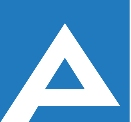 Agenţia Naţională pentru Ocuparea Forţei de MuncăCOMISIA DE CONCURS Lista candidaţilor care au promovat concursul pentru ocuparea funcţiilor publice vacante (09.08.2021)  Nr. d/oNume, PrenumeLocul pe care s-a plasat candidatulSpecialist principal, Direcția ocuparea forței de muncă Edineț Specialist principal, Direcția ocuparea forței de muncă Edineț Specialist principal, Direcția ocuparea forței de muncă Edineț 1.Selezniov NinaI